Информация для обучающихся.Чего нужно избегать в период становления льда: Лед толщиной менее  легко ломается и не выдерживает вес человека;прочность льда можно определить по его внешнему виду:синеватый или зеленоватый цвет – признак прочного льдаматово-белый или желтый цвет – признак подтаявшего льданаиболее тонкий ненадежный лед находится вблизи кустов и деревьев, там где вмерзли ветки, брошенные предметы (доски, бутылки и т.д.), в местах впадения ручьев, там, где бывают ключи;- возле берега лед тоньше и на нем могут быть трещины. На таких участках надо быть крайне осторожным;- нельзя переходить лед по снегу, или по тропе, проложенной людьми, по их следам, т.к. лед под снегом всегда быстрее становится тоньше;-  никогда не выходите на лед в темное время суток и при плохой видимости (если есть туман, снегопад, дождь).
-  не проверяйте на прочность лед ударом ноги. Если после первого сильного удара палкой покажется хоть немного воды, - это означает, что лед тонкий, по нему ходить нельзя. В этом случае следует немедленно отойти по своему же следу к берегу, скользящими шагами, не отрывая ног ото льда и расставив их на ширину плеч, чтобы нагрузка распределялась на большую площадь. 
* РЕБЯТА, НЕ ВЫХОДИТЕ  НА ЛЕД ВОДОЕМОВ БЕЗ СОПРОВОЖДЕНИЯ ВЗРОСЛЫХ!  (на рыбалку, катание на лыжах и коньках).
Помните!!! Предупредить несчастный случай всегда легче, чем исправить.
в случае чрезвычайной ситуации вы всегда можете обратиться по номеру службу спасения - 01 (с мобильного -112). Это ВАЖНО знать!·                     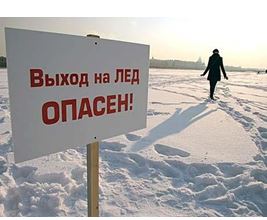 Безопасным для человека считается лед толщиною не менее 10 сантиметров в пресной воде и 15 сантиметров в соленой. В устьях рек и притоках прочность льда ослаблена. Лед непрочен в местах быстрого течения, бьющих ключей и стоковых вод, а также в районах произрастания водной растительности,  деревьев, кустов.Если   температура   воздуха   выше   0   градусов держится более трех дней, то прочность льда снижается на 25%.Ни в коем случае нельзя выходить на лед в темное время суток и при плохой видимости (туман, снегопад, дождь).Следует опасаться мест, где лед запорошен снегом: под снегом лед нарастает значительно медленнее. Если вы видите на льду темное пятно - в этом месте лед тонкий.Не приближайтесь к тем местам, где растут деревья, кусты, камыши, торчат коряги, где ручьи впадают в реки, происходит сброс теплых вод с промышленных предприятий. Здесь наиболее вероятно провалиться под лед.Если на запорошенной снегом поверхности водоема вы увидите чистое, не запорошенное снегом место, значит, здесь может быть полынья, не успевшая покрыться толстым крепким льдом.Прозрачный, без пузырьков, без растительности, голубоватый или зеленоватый – такой лед прочнее, чем непрозрачный (матовый), желтоватый, рыхлый, с пузырьками воздуха, с растительностью.Если вы собираетесь перейти через реку на лыжах, то крепления на них надо отстегнуть, петли палок на кисти рук не накидывать; сумку или рюкзак повесить на одно плечо – в случае опасности все это постараться сбросить с себя.Группе людей, проходящих по льду, необходимо идти на расстоянии не менее пяти метров друг от друга.При перевозке небольших грузов, их следует класть на сани или брусья с большой площадью опоры на лед, чтобы избежать провала.Внимательно слушайте и следите за тем, как ведет себя лед.Если лед начал трескаться, осторожно ложитесь и ползите по своим следам обратно.Если все-таки произошла беда и вы провалились, что делать?Главное - не терять самообладание! Каждая секунда пребывания в воде работает против вас - пребывание в ледяной воде 10-15 минут опасно для жизни. Однако нужно помнить, что даже плохо плавающий человек способен некоторое время удержаться на поверхности за счет воздушной подушки, образовавшейся под одеждой.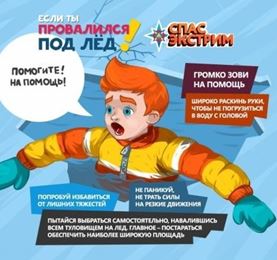 Провалившись под лед, раскиньте  руки и постарайтесь избавиться от лишних тяжестей.Если есть кто-то рядом, зовите на помощь. Зовите на помощь взрослых.Старайтесь не погружаться под воду с головой.Если возможно, переберитесь к тому краю полыньи, где течение не унесет вас под лед.Не делайте резких движений и не обламывайте кромку.Если достаете ногами до противоположного края провала, примите горизонтальное положение, упираясь в него ногами, вытащите на лед сначала одну ногу, затем вторую.Выбираться на лед можно таким же способом, каким садятся на высокие подоконники, т.е. спиной к выбранному месту.Как только большая часть тела окажется на льду, перекатитесь на живот и отползайте подальше от места провала.Выбирайтесь, по возможности, в ту сторону, откуда пришли – там проверенный лед.Если трещина во льду большая, пробуйте выплыть спиной.Выбравшись из пролома, нужно откатиться и ползти в сторону, обратную направлению движения.После необходимо обратиться к врачу.Если Вы стали очевидцем, как человек провалился под лед..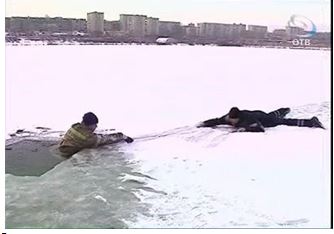 Немедленно   крикните   ему,   что   идете   на помощь. Зовите на помощь взрослых.Немедленно   сообщите  о   произошедшем   в службу спасения.Оказывающий   помощь   должен   обвязаться веревкой, предварительно закрепив ее на берегу.Из-за  опасности  самому  попасть  в полынью приближаться к провалившемуся под лед нужно лежа с раскинутыми в стороны руками и ногами.Подложите под себя лыжи, фанеру или доску, чтобы увеличить площадь опоры и ползите на них.Если под рукой имеются доски, лестницы, шесты или другие предметы, то их надо использовать для оказания помощи. Когда нет никаких подсобных предметов для оказания помощи, то два-три человека ложатся на лед и цепочкой продвигаются к пострадавшему, удерживая друг друга за ноги, а первый подает пострадавшему связанные ремни или одежду.К самому краю полыньи подползать нельзя, иначе и сами окажитесь в воде. Оказывающий помощь приближается к пострадавшему на расстояние, позволяющее подать веревку, пояс, багор, доску. Затем отползает назад, и постепенно вытаскивает пострадавшего на крепкий лед.Когда есть промоины или битый лед, необходимо использовать спасательные шлюпки, для продвижения её вперед используются кошки и багры.Действуйте решительно и быстро, пострадавший коченеет в ледяной воде, намокшая одежда тянет его вниз.Подав пострадавшему подручное средство, вытащите его на лед и ползком двигайтесь от опасной зоны.Первая помощь пострадавшему.Снимите и отожмите всю одежду пострадавшего, потом снова оденьте (если нет сухой одежды) и укутайте полиэтиленом (происходит эффект парника).Затем его необходимо как можно быстрее отправить в машину или доставить в теплое (отапливаемое) помещение, тепло укрыть, обложить грелками, напоить горячим чаем.Если это сделать невозможно, то разведите костер и окажите максимальную помощь, можно поделиться своей сухой одеждой.Чтобы восстановить кровообращение, тело пострадавшего нужно растереть фланелью или руками, смачивая их водой. Растирание снегом не рекомендуется, так как увеличивается время воздействия холода на ткани.Если у пострадавшего наблюдаются признаки общего замерзания - слабость, сонливость, ему нужно принять теплую ванну, температура воды должна быть 37-38 градусов.При попадании жидкости в дыхательные пути, пострадавшему необходимо очистить полость рта, уложить животом на бедро так, чтобы голова свисала к земле, энергично нажимая на грудь и спину, удалить воду из желудка и легких, приступить к выполнению искусственного дыхания.Вызвать скорую помощь..Важно знать телефоны вызова экстренных служб: 112